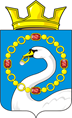 СОВЕТ ДЕПУТАТОВ муниципального образования  НИКОЛАЕВСКИЙсельсовет Саракташского района оренбургской области четвертый созывР Е Ш Е Н И Е очередное двадцать четвертое заседание Совета депутатовмуниципального образования Николаевский сельсоветчетвертого созыва09.06.2023 года                    с. Николаевка                                          № 89О принятии объекта водоснабжения из собственности муниципального образования Саракташский район Оренбургской области в собственность муниципального образования Николаевский сельсовет Саракташского района Оренбургской областиВ соответствии со статьёй 209, 216 Гражданского кодекса Российской Федерации, Федеральным законом от 06.10.2003 года № 131-ФЗ «Об общих принципах организации местного самоуправления в Российской Федерации», Уставом МО Николаевский сельсовет Саракташского района  Оренбургской области, в целях  проведения капитального ремонта водопровода, расположенного в с. Николаевка Саракташского района Совет депутатов РЕШИЛ:1. Утвердить перечень  объектов недвижимости, принимаемых из собственности муниципального образования Саракташский район Оренбургской области в собственность муниципального образования Николаевский сельсовет Саракташского района Оренбургской области,   согласно приложению. 2. Контроль за исполнением настоящего решения  возложить на постоянную комиссию по бюджетной, налоговой,  финансовой политике, собственности,  экономическим вопросам, торговле и быту (Сафина Г.Ф.).3. Решение вступает в силу после его  подписания.Председатель Совета депутатов                                                                           Т.В.Донченко Разослано: Бессарабову А.С., постоянной комиссии,  прокуратуре  района                                                                                  Приложение                                                              к решению Совета депутатов района  от 09.06. 2023 года №89ПЕРЕЧЕНЬИМУЩЕСТВА,  ПРИНИМАЕМОГО  ИЗ СОБСТВЕННОСТИ  МУНИЦИПАЛЬНОГО ОБРАЗОВАНИЯ САРАКТАШСКИЙ РАЙОН ОРЕНБУРГСКОЙ ОБЛАСТИ  В  СОБСТВЕННОСТЬ МУНИЦИПАЛЬНОГО ОБРАЗОВАНИЯ  НИКОЛАЕВСКИЙ СЕЛЬСОВЕТ САРАКТАШСКОГО РАЙОНА ОРЕНБУРГСКОЙ ОБЛАСТИНаименование и характеристика имуществаАдрес (местонахождение) объектаПРИНИМАЕМОЕ ИМУЩЕСТВОПРИНИМАЕМОЕ ИМУЩЕСТВОВодопровод, назначение: 10.1, сооружения водозаборные, протяженностью 6702 м, кадастровый номер 56:26:0000000:5946,год завершения строительства  - 1974 Российская Федерация, обл. Саракташский район, Николаевский сельсовет, с. Николаевка 